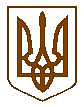 УКРАЇНАБілокриницька   сільська   радаРівненського району Рівненської областіРОЗПОРЯДЖЕННЯ  03 січня  2017  року                                                                                      №   5кПро затвердження графіківприйому громадянЗатвердити графік прийому громадян з особистих питань по Білокриницькій сільській раді:сільський голова – щопонеділка, щоп’ятниці;секретар виконкому – щовівторка, щочетверга;спеціаліст сільської ради – щовівторка, щосереди;спеціаліст-землевпорядник – щосереди, щочетверга;інспектор військового обліку – щопонеділка, щоп’ятниці;паспортист сільської ради - щовівторка, щосереди, щочетверга.Затвердити графік роботи громадської приймальні:перший четвер місяця з 10-12 год. – спеціаліст-землевпорядник сільської ради;другий четвер місяця з 10-12 год. – спеціаліст сільської ради;третій четвер місяця з 10-12 год. – спеціалісти підліткового клубу;четвертий четвер місяця з 10-12 год. – депутати, члени виконавчого комітету.Затвердити графік виїзних прийомів громадян:с. Антопіль 1-й четвер місяця;с. Глинки 1-й вівторок місяця.Сільський голова                                                                                     Т.  Гончарук